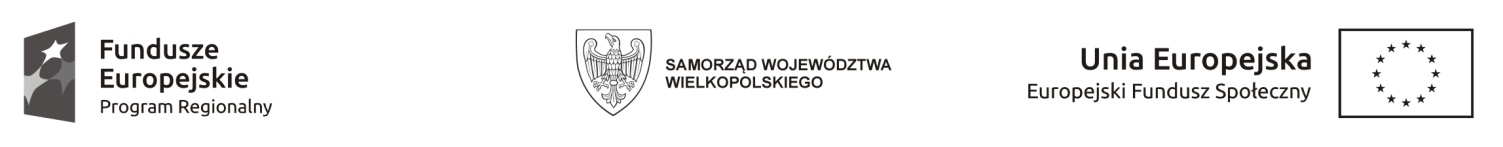 DOŚWIADCZENIE ZAWODOWE WYKONAWCYWykaz wykonanych dostaw lub usług w okresie ostatnich trzech lat przed upływem terminu składnia ofert, a jeżeli okres prowadzenia działalności jest krótszy – w tym okresie, z podaniem ich wartości, przedmiotu, dat wykonania i odbiorców, oraz załączeniem dokumentu potwierdzającego, że te dostawy lub usługi zostały wykonane lub są wykonywane należycie.Nazwa zadania: Usługa: szkolenie pn.: SPRZEDAWCA – FAKTURZYSTA Z OBSŁUGĄ KASY FISKALNEJ I KOMPUTERA Z MODUŁEM OBLICZENIA ARKUSZOWENazwa Wykonawcy:……………………………………………………………………………….……………………………………………………………………………………………………....................................................................(podpis i pieczątka Wykonawcy)Lp. Nazwa usługi (szkolenia)Wartość usługi (w zł brutto)Nazwa zleceniodawcyData realizacji od-do